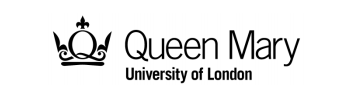  The Eleventh Meeting of E-Learning Steering Group Thursday 12th May 2016, 11:00 – 12:30 Venue: Bancroft, 1.08AGENDA (draft)Part 1: Preliminary ItemsApologies To CONFIRM minutes and DISCUSS matters arising from the previous meeting (ESG_1101)Part 2: Faculty UpdatesTo RECEIVE updates from E-Learning User Groups Part 3: E-Learning UnitTo RECEIVE an update from the E-Learning UnitTo DISCUSS Q-Review usageTo RECEIVE results of the module evaluation QMplus questionTo RECEIVE an update on Online Learning ReviewPart 4: Other BusinessAny Other Business Date of next meeting - Thursday 21 July 2016, 11:00 – 12:30, Bancroft, 3.15